RECOMENDACIONES SOBRE EL MOSQUITO TIGREA TRAVÉS DE LOS SIGUIENTES ENLACES SE ACCEDE A INFORMACIÓN Y PROPUESTAS SOBRE PROTECCIÓN FRENTE AL MOSQUITO TIGRE Y LA MOSCA NEGRA. Información de Promoción de la salud y prevención en el ámbito escolar - Programa de mosquito tigre (publicado 08/05/2018) 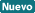 INFORMACIÓN PARA LOS MUNICIPIOSInformación a los municipios en sus actuaciones frente al mosquito tigrePropuestas para una buena aplicación de controlManual de Buenas Prácticas frente a Mosquito Tigre y Mosca Negra para Municipios de la Comunitat  (publicado 08/05/2018) INFORMACIÓN PARA HOTELES Y CAMPINGSREPELENTES CUTÁNEOSRECOMANACIONS SOBRE EL MOSQUIT TIGREA TRAVÉS DELS SEGÜENTS ENLLAÇOS S'ACCEDEIX A INFORMACIÓ I PROPOSTES SOBRE PROTECCIÓ ENFRONT DEL MOSQUIT TIGRE I LA MOSCA NEGRA.Informació de Promoció de la salut i prevenció en l'àmbit escolar - Programa de mosquit tigre (publicat 08/05/2018) 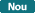 INFORMACIÓ PER ALS MUNICIPISInformació als municipis en les seues actuacions davant del mosquit tigrePropostes per a una bona aplicació de controlManual de Bones Pràctiques davant de Mosquit Tigre i Mosca Negra per a Municipis de la Comunitat (publicat 08/05/2018)  INFORMACIÓ PER A HOTELS I CÀMPINGSREPEL·LENTS CUTANIS